Переходные процессы в линейных электрических цепяхПараметры элементов схемы:E = 200 B, R = 25 Ом, L = 40 мГн, С = 32 мкФ.Задание: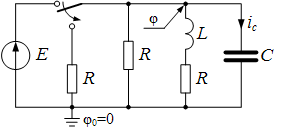 составить характеристическое уравнение схемы и рассчитать его корни;определить тип переходного процесса;определить закон изменения во времени величины потенциала φ узла схемы; построить график φ(t) на интервале 0 ÷ 5τ, где τ – бόльшая постоянная времени;определить закон изменения во времени величины тока ic; построить график ic(t) на интервале 0 ÷ 5τ, где τ – бόльшая постоянная времени.